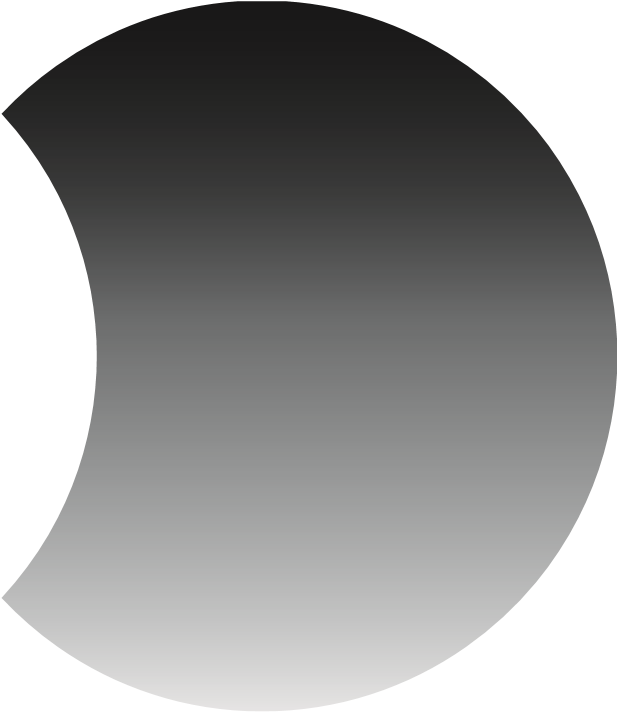 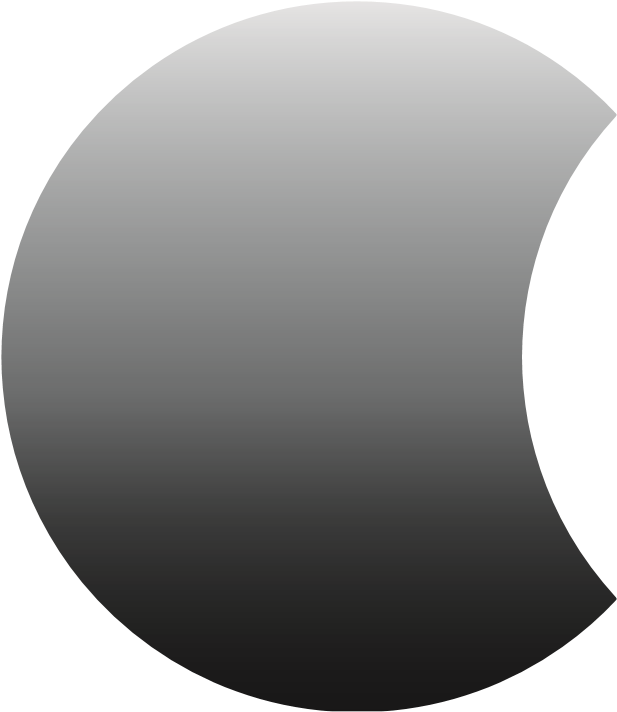 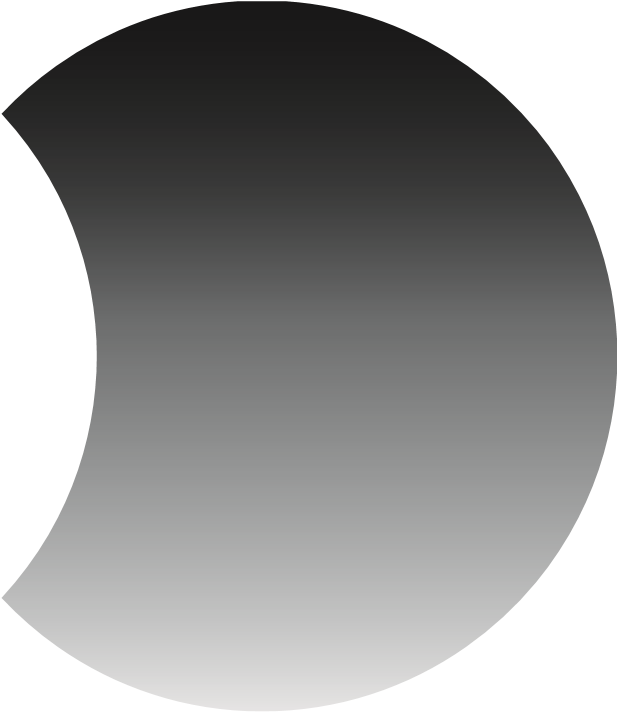 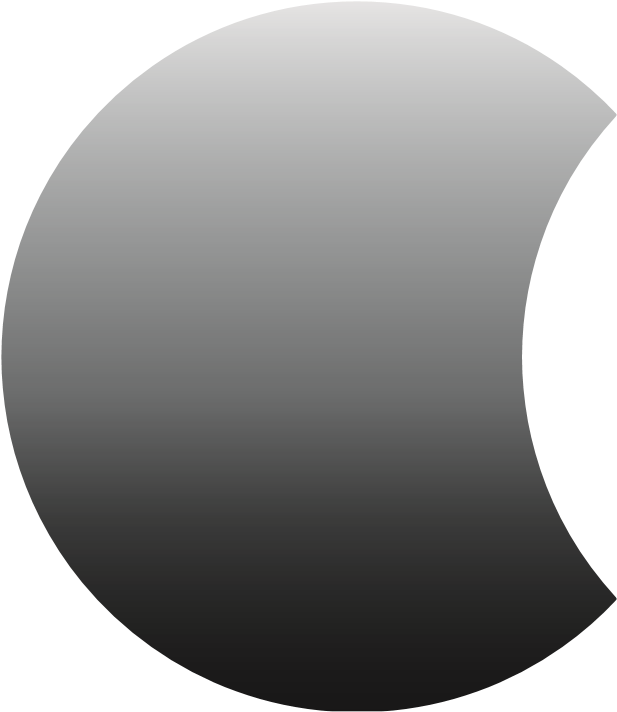   First Time Client CouponTake advantage of our website deal!Show this coupon at check out and receive 50% off your first visit, or the MAXIMUM VALUE OF $15.00.This coupon is for first time clients ONLY and cannot be combined with any other discounts or promotions. This coupon can only be applied to services and excludes wedding services.Limit one coupon per customer.